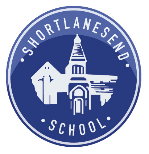 Class/Year Group:    5     Years 5&6                                                                                          Week Beginning:    05.01.2021Class/Year Group:    5     Years 5&6                                                                                          Week Beginning:    05.01.2021Weekly Reading TasksWeekly Spelling TasksMonday- AR reading bookMonday- Read-Cover-Tuesday- AR reading bookTuesday- Read-Cover- Relative ClausesWednesday- AR reading bookWednesday- Find 5 words from the Moo text and record their meaningsThursday- AR reading bookThursday- Use the 5 words from above and write them in separate sentencesFriday- AR reading bookFriday- Weekly Writing Tasks Focus:Weekly Maths TasksFocus:Monday      INSET DAYMonday   INSET DAYTuesday   Tuesday    Multiplying by 10 & 100Wednesday-  Research different forms of poetry and the rules that surround them, eg, kennings, haiku, tanka, calligramWednesday    Multiplying by 10, 100 & 1,000                         Disraeli 77 clubThursday-       Unaided writing.......write an information text about the topic of your choice,eg, poster, non-chronological reportThursday       Dividing by 10 & 100Friday- As aboveFriday-     Dividing by 10, 100 & 1,000                 4 operations mastery questionsLearning Project - to be done throughout the weekHistory/Geography: Identifying North America (label the states surrounding Maine) and label a map with the counties of EnglandArt:  Drawing cows in the shapes of letters.......can you write your name?DT:Music: PE: 15 minutes walking/jogging/keep fitRE: STEM Learning Opportunities #sciencefromhomeScience: Year 6- Starts next week                Year 5- Starts next weekPSHEAdditional learning resources parents may wish to engage withTimes Table Rockstars and Numbots. Your child can access both of these programmes with their school logins. On Times Table Rockstars, children should aim to play Soundcheck for 20 minutes daily. CODE Maths Hub Daily Fluency Activities  https://www.topmarks.co.uk/maths-games/daily10 - arithmetic challengesBBC Bitesize - Lots of videos and learning opportunities for all subjects..SumdogNotes: